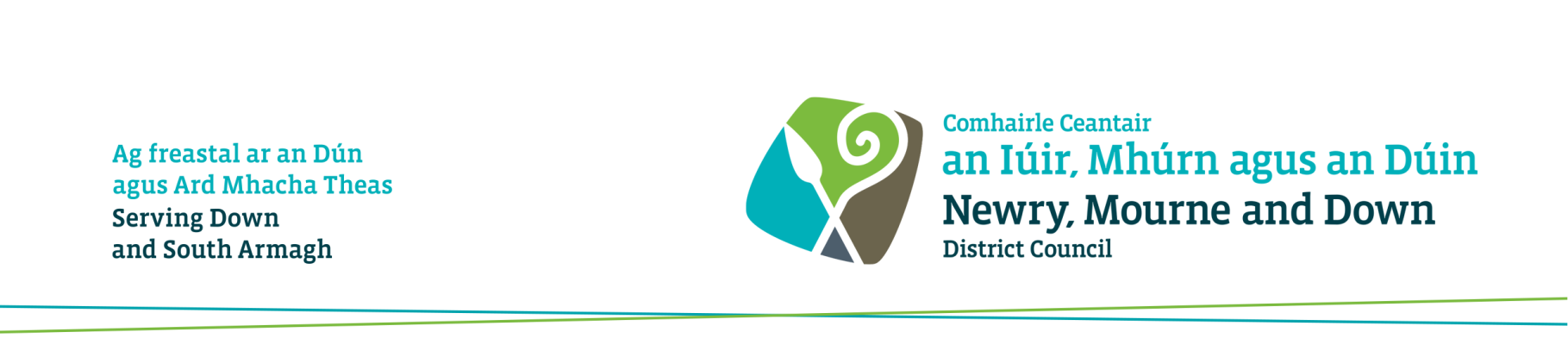 Community Facilities Booking Application Form – for CASUAL Bookings 1 SEPTEMBER 2023 TO 31 AUGUST 2024This form is used to book Newry, Mourne and Down District Council Community Facilities for CASUAL BOOKINGS. Additional information may be required depending on the nature of the booking. The act of submitting a form does not automatically guarantee the requested facilities will be allocated to you.  If all is satisfactory, your booking will be confirmed by E-Mail.ALL COMPLETED FORMS AND DOCUMENTATION SHOULD BE E-MAILED TOccbookings@nmandd.orgGeneral InformationAll hirers must abide by the Council’s Conditions of Hire for Use of Council Facilities, see Appendix 1. It is the hirer’s responsibility to ensure they have read and understand these ConditionsYou are strongly advised to carry out Access NI vetting checks on prospective employees and volunteers whose normal duties include teaching, training, care, supervision, advice or transportation of children and vulnerable adults. You will commit an offence if you knowingly employ a disqualified person to work/supervise children and/or vulnerable adults. As part of your booking you may be required to submit a recent Access NI check(s) for our recordsAs part of the Conditions of Hire for Use of Council Facilities, you will be required to submit a copy of your Public Liability Insurance, see Appendix 2 for Insurance thresholds and completion of relevant detailsIf coaching/instruction is given throughout the booking, you will be required to produce a recognised coaching qualification, see 15.3 of Conditions of Hire for Use of Council Facilities (Appendix 1)Please let us know if you, a member or members of your group have a disability or special needs which may affect your/their ability to evacuate the premises. This can be done by informing reception on your arrivalName of Person / Group /OrganisationName of Person / Group /OrganisationName of Facility you wish to BookName of Facility you wish to BookEvent or Proposed UseEvent or Proposed UseIf your request is unavailable, you will be contacted to discuss alternatives – please ensure you add a contact telephone number on next pageIf your request is unavailable, you will be contacted to discuss alternatives – please ensure you add a contact telephone number on next pageIf your request is unavailable, you will be contacted to discuss alternatives – please ensure you add a contact telephone number on next pageIf your request is unavailable, you will be contacted to discuss alternatives – please ensure you add a contact telephone number on next pageIf your request is unavailable, you will be contacted to discuss alternatives – please ensure you add a contact telephone number on next pageCASUAL BOOKING CASUAL BOOKING CASUAL BOOKING CASUAL BOOKING CASUAL BOOKING DayDateFacilities Required(eg Main Hall, Multi-Purpose Room, Meeting Room, Training Room, Bleach Green Pitch, Car Park, etc)Facilities Required(eg Main Hall, Multi-Purpose Room, Meeting Room, Training Room, Bleach Green Pitch, Car Park, etc)Times From – To(to include set-up and clear-up times)Estimated number of Participants and Spectators?Estimated number of Participants and Spectators?Estimated number of Participants and Spectators?Equipment RequirementsEquipment RequirementsEquipment RequirementsEquipment RequirementsHow many Chairs required?How many Tables required?Projector required?YES / NOPA System required?YES / NOFlasks Hot Water required?YES / NOHow many cups required?YOU WILL HAVE TO SUPPLY YOUR OWN TEA/COFFEE/MILK/REFRESHMENTSYOU WILL HAVE TO SUPPLY YOUR OWN TEA/COFFEE/MILK/REFRESHMENTSYOU WILL HAVE TO SUPPLY YOUR OWN TEA/COFFEE/MILK/REFRESHMENTSYOU WILL HAVE TO SUPPLY YOUR OWN TEA/COFFEE/MILK/REFRESHMENTSPlease state any other equipment required or room layout:-Please state any other equipment required or room layout:-Please state any other equipment required or room layout:-Please state any other equipment required or room layout:-Payment by Invoice ONLYPayment by Invoice ONLYInvoice AddressPlease provide the name, address and contact number you would like your invoice sent to (for Club bookings please state the name of Club Treasurer)Declaration – Please tick as appropriateDeclaration – Please tick as appropriateDeclaration – Please tick as appropriateDeclaration – Please tick as appropriateDeclaration – Please tick as appropriateDeclaration – Please tick as appropriateDeclaration – Please tick as appropriateDeclaration – Please tick as appropriateDeclaration – Please tick as appropriateDeclaration – Please tick as appropriateDeclaration – Please tick as appropriateYesNoI have read the Council’s Conditions of Hire for Use of Council Facilities and will ensure my Group, Club and Organisation adhere to the terms and conditions of use set out I have read the Council’s Conditions of Hire for Use of Council Facilities and will ensure my Group, Club and Organisation adhere to the terms and conditions of use set out I have read the Council’s Conditions of Hire for Use of Council Facilities and will ensure my Group, Club and Organisation adhere to the terms and conditions of use set out I have read the Council’s Conditions of Hire for Use of Council Facilities and will ensure my Group, Club and Organisation adhere to the terms and conditions of use set out I have read the Council’s Conditions of Hire for Use of Council Facilities and will ensure my Group, Club and Organisation adhere to the terms and conditions of use set out I have read the Council’s Conditions of Hire for Use of Council Facilities and will ensure my Group, Club and Organisation adhere to the terms and conditions of use set out I have read the Council’s Conditions of Hire for Use of Council Facilities and will ensure my Group, Club and Organisation adhere to the terms and conditions of use set out I have read the Council’s Conditions of Hire for Use of Council Facilities and will ensure my Group, Club and Organisation adhere to the terms and conditions of use set out I have read the Council’s Conditions of Hire for Use of Council Facilities and will ensure my Group, Club and Organisation adhere to the terms and conditions of use set out I have read the Council’s Conditions of Hire for Use of Council Facilities and will ensure my Group, Club and Organisation adhere to the terms and conditions of use set out I have read the Council’s Conditions of Hire for Use of Council Facilities and will ensure my Group, Club and Organisation adhere to the terms and conditions of use set out I have read and understand my safeguarding responsibilities (see Section 15 of Conditions of Hire) and submitted a recent Access NI check(s) as requiredI have read and understand my safeguarding responsibilities (see Section 15 of Conditions of Hire) and submitted a recent Access NI check(s) as requiredI have read and understand my safeguarding responsibilities (see Section 15 of Conditions of Hire) and submitted a recent Access NI check(s) as requiredI have read and understand my safeguarding responsibilities (see Section 15 of Conditions of Hire) and submitted a recent Access NI check(s) as requiredI have read and understand my safeguarding responsibilities (see Section 15 of Conditions of Hire) and submitted a recent Access NI check(s) as requiredI have read and understand my safeguarding responsibilities (see Section 15 of Conditions of Hire) and submitted a recent Access NI check(s) as requiredI have read and understand my safeguarding responsibilities (see Section 15 of Conditions of Hire) and submitted a recent Access NI check(s) as requiredI have read and understand my safeguarding responsibilities (see Section 15 of Conditions of Hire) and submitted a recent Access NI check(s) as requiredI have read and understand my safeguarding responsibilities (see Section 15 of Conditions of Hire) and submitted a recent Access NI check(s) as requiredI have read and understand my safeguarding responsibilities (see Section 15 of Conditions of Hire) and submitted a recent Access NI check(s) as requiredI have read and understand my safeguarding responsibilities (see Section 15 of Conditions of Hire) and submitted a recent Access NI check(s) as requiredI have submitted a copy of my own, Group, Club or Organisations Public Liability Insurance as requiredI have submitted a copy of my own, Group, Club or Organisations Public Liability Insurance as requiredI have submitted a copy of my own, Group, Club or Organisations Public Liability Insurance as requiredI have submitted a copy of my own, Group, Club or Organisations Public Liability Insurance as requiredI have submitted a copy of my own, Group, Club or Organisations Public Liability Insurance as requiredI have submitted a copy of my own, Group, Club or Organisations Public Liability Insurance as requiredI have submitted a copy of my own, Group, Club or Organisations Public Liability Insurance as requiredI have submitted a copy of my own, Group, Club or Organisations Public Liability Insurance as requiredI have submitted a copy of my own, Group, Club or Organisations Public Liability Insurance as requiredI have submitted a copy of my own, Group, Club or Organisations Public Liability Insurance as requiredI have submitted a copy of my own, Group, Club or Organisations Public Liability Insurance as requiredI have submitted coaching/instruction qualifications where requiredI have submitted coaching/instruction qualifications where requiredI have submitted coaching/instruction qualifications where requiredI have submitted coaching/instruction qualifications where requiredI have submitted coaching/instruction qualifications where requiredI have submitted coaching/instruction qualifications where requiredI have submitted coaching/instruction qualifications where requiredI have submitted coaching/instruction qualifications where requiredI have submitted coaching/instruction qualifications where requiredI have submitted coaching/instruction qualifications where requiredI have submitted coaching/instruction qualifications where requiredI will record details of those Participants and Spectators in attendance for the purpose of Fire Safety proceduresI will record details of those Participants and Spectators in attendance for the purpose of Fire Safety proceduresI will record details of those Participants and Spectators in attendance for the purpose of Fire Safety proceduresI will record details of those Participants and Spectators in attendance for the purpose of Fire Safety proceduresI will record details of those Participants and Spectators in attendance for the purpose of Fire Safety proceduresI will record details of those Participants and Spectators in attendance for the purpose of Fire Safety proceduresI will record details of those Participants and Spectators in attendance for the purpose of Fire Safety proceduresI will record details of those Participants and Spectators in attendance for the purpose of Fire Safety proceduresI will record details of those Participants and Spectators in attendance for the purpose of Fire Safety proceduresI will record details of those Participants and Spectators in attendance for the purpose of Fire Safety proceduresI will record details of those Participants and Spectators in attendance for the purpose of Fire Safety proceduresI acknowledge that this is merely an application for use and will not assume the facilities have been booked until I receive confirmation by E-MailI acknowledge that this is merely an application for use and will not assume the facilities have been booked until I receive confirmation by E-MailI acknowledge that this is merely an application for use and will not assume the facilities have been booked until I receive confirmation by E-MailI acknowledge that this is merely an application for use and will not assume the facilities have been booked until I receive confirmation by E-MailI acknowledge that this is merely an application for use and will not assume the facilities have been booked until I receive confirmation by E-MailI acknowledge that this is merely an application for use and will not assume the facilities have been booked until I receive confirmation by E-MailI acknowledge that this is merely an application for use and will not assume the facilities have been booked until I receive confirmation by E-MailI acknowledge that this is merely an application for use and will not assume the facilities have been booked until I receive confirmation by E-MailI acknowledge that this is merely an application for use and will not assume the facilities have been booked until I receive confirmation by E-MailI acknowledge that this is merely an application for use and will not assume the facilities have been booked until I receive confirmation by E-MailI acknowledge that this is merely an application for use and will not assume the facilities have been booked until I receive confirmation by E-MailNameNameSignatureSignatureAddress Address Position within Group/ OrganisationPosition within Group/ OrganisationPostcodePostcodeContact Tel Number(s)DayDayDayDayDayEveningEveningEveningE-MailDateDateFor Office Use OnlyFor Office Use OnlyFor Office Use OnlyFor Office Use OnlyFor Office Use OnlyFor Office Use OnlyFor Office Use OnlyFor Office Use OnlyFor Office Use OnlyFor Office Use OnlyFor Office Use OnlyFor Office Use OnlyFor Office Use OnlyDate and Time ReceivedDate and Time ReceivedDate and Time ReceivedReceived ByReceived ByReceived ByReceived ByAll documentation received – Booking Form / Insurance / Qualifications All documentation received – Booking Form / Insurance / Qualifications All documentation received – Booking Form / Insurance / Qualifications All documentation received – Booking Form / Insurance / Qualifications All documentation received – Booking Form / Insurance / Qualifications All documentation received – Booking Form / Insurance / Qualifications All documentation received – Booking Form / Insurance / Qualifications All documentation received – Booking Form / Insurance / Qualifications All documentation received – Booking Form / Insurance / Qualifications YES    /    NOYES    /    NOYES    /    NOYES    /    NOOutstanding documentation required –Date e-mailed –Date returned – Outstanding documentation required –Date e-mailed –Date returned – Outstanding documentation required –Date e-mailed –Date returned – Outstanding documentation required –Date e-mailed –Date returned – Outstanding documentation required –Date e-mailed –Date returned – Outstanding documentation required –Date e-mailed –Date returned – Outstanding documentation required –Date e-mailed –Date returned – Outstanding documentation required –Date e-mailed –Date returned – Outstanding documentation required –Date e-mailed –Date returned – Outstanding documentation required –Date e-mailed –Date returned – Outstanding documentation required –Date e-mailed –Date returned – Outstanding documentation required –Date e-mailed –Date returned – Outstanding documentation required –Date e-mailed –Date returned – 